Занятие №7.  Деревья. Звук [д], [д,],  буква Д, д.1. Найди среди букв названия деревьев. Подчеркни их.Дыварябинасхлувлцлипачркгливалфскмцельпсбьдубфжлактопольчм ыфэхяосинаыжкгнеберезафивтяяблоняапвыкедрчукнвсоснащнививау                фнгвясеньаодусмылиственницаздвен2.Подскажи словечко.Белочка сидела ...  дереве и грызла орешки. 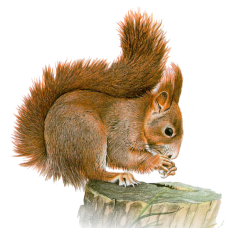 Вдруг один орешек упал, и белочка спустилась ...  дерева.  Орешек лежал ...  листом. Белочка схватила орешек и спряталась ...  дерево. Мимо шли дети и увидели, что ...  дерева выглядывает хвост белки. Мальчики подошли поближе ...  дереву. Белка услышала шаги и мигом залезла ...  дерево. Она спряталась ...  дупле.3. Продолжи предложения. 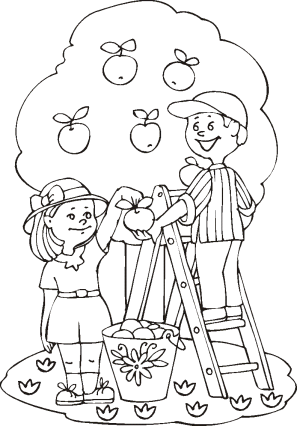 Яблоки растут на …Яблоко упало с …Упавшие яблоки лежат под …Галка пролетела высоко над …Ромашки растут перед …Вова подошел к …Маша отошла от … Дети стоят около …4. Что лишнее в каждом ряду? Клен, тополь, дуб, ель.Сосна, кедр, ель, лиственница.Ель, жасмин, сосна, кедр.5. Исправь ошибки в предложениях.Деревья закачались, и подул ветер.Осенью на деревьях набухают почки.Под елью дети собирали желуди.6. Прочитай предложения. Рассмотри схемы. Соедини предложение со схемой. Листья тихо падают.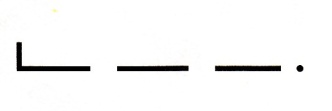 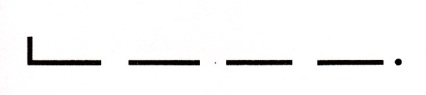 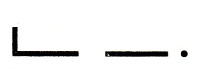 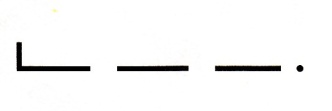 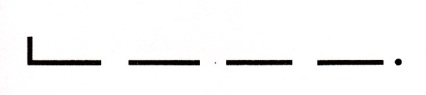 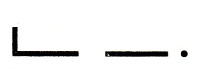 Дует ветер.Травы и цветы вянут.7. Чего больше – гласных или согласных? Допиши нужные буквы так, чтобы гласных и согласных стало поровну.А Д М О С У О Р Ы______________И К И  О  К  О О К_______________Д М Ы В А И Р А О А К И_________Используемые источники:http://www.solkids.ru/images/stories/raskraski4/leto%20(2).gif яблоняhttp://www.solnet.ee/parents/log_45.html За советом к логопеду. О. Макерова, Развитие речи детей 4-7 летhttp://img13.imageshost.ru/img/2011/11/17/image_4ec4a12d24892.png белкаЛогопедические домашние задания по формированию лексико-грамматического строя речи и развитию связной речиГойжа. Н.В. Интенсивный курс подготовки к школе/Н.В. Гойжа.-2-е изд., испр.-М.: Айрис-пресс, 2007.-320с.: ил.-(Внимание: дети!).Крупенчук О.И. Научите меня говорить правильно!/ Комплексная методика подготовки ребенка к школе. –СПб.: Издательский Дом «Литера», 2010. – 208с.: ил. – (Серия «Уроки логопеда»).Нефедова Е.А., Узорова О.В. Готовимся к школе. Практическое пособие для подготовки детей. – М.: Аквариум, 1997, 400с.Козырева Л.М. Составь предложение: рабочая тетрадь: приложение к пособию «Мы читаем по слогам»/ Л.М. Козырева. - М. : Издательство «ГНОМ и Д», 2006.-32с.Карпова С.И., Мамаева В.В. Развитие речи и познавательных способностей дошкольников 6-7 лет. – СПб.: Речь; М.: Сфера, 2010. – 181 с., илл.Гаврина С.Е., Кутявина Н.Л., Топоркова И.Г., Щербинина С.В. «Поиграем, почитаем», Обучающая игра, серия «Школа для дошколят» (художник Н.О.Снегирева), ООО»Издательство «РОСМЭН-ПРЕСС», 2002О.И.Крупенчук ,Игры со звуками (Внимание, мышление, пространство, чтение).- СПб.: КАРО, 2005.-32 с., ил.. – (От пяти до десяти)Кузнецова М.И. «Учимся писать буквы» (художник А.А. Царева)Изд. «Омега». Серия «Готовимся к школе», 2006